【柴崎市民体育館　休館のご案内】柴崎市民体育館は、中規模改修のため令和７年４月１日（火）～令和８年３月３１日（火）まで休館とさせていただきます。ご迷惑をおかけしますが、ご理解・ご協力をお願いいたします。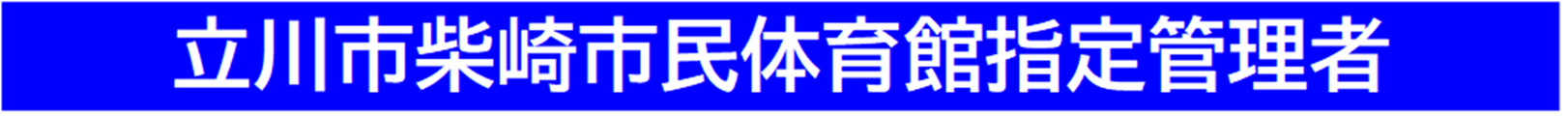 